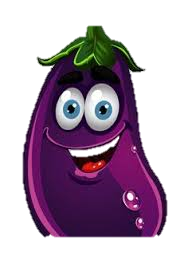 Fresh Milk and water are offered with all meals and snacks, Water is available throughout the day MondayTuesdayWednesdayThursdayFridayLunch choice 1(vegetarian) Scotch BrothWith a sandwich Scotch BrothWith a sandwichScotch BrothWith a sandwichScotch BrothWith a sandwichScotch BrothWith a sandwichLunch choice 2PuddingFish Fingers, Boiled potatoes & pea’s Fresh fruit with yoghurtMince and mashed potatoes with mixed vegFresh fruit with yoghurtStewed sausages with boiled potatoesFresh fruit with yoghurtChicken and Leek Pie with mixed vegFresh fruit with yoghurtLasagne and broccoli with garlic bread  Fresh fruit with yoghurtAfternoon snack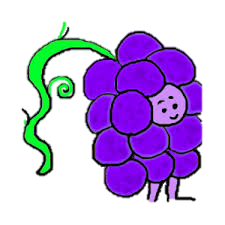 Fresh fruit&Filled sandwichesFresh fruit&Pancakes  Fresh fruit&Crackers and cheeseFresh fruit&Strawberry yoghurt cake Fresh fruit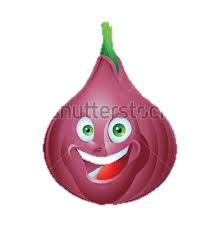 &Rice Cakes